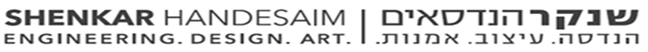 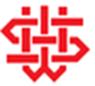 טופס בקשה למלגה שנקר הנדסאים תשפ"אשם משפחה___________    שם פרטי__________    ת.ז.____________מגמת לימודים ___________ שנה_________   כתובת מגורים  בזמן הלימודים __________________________ (בית ההורים/ שכירות/ דירה בבעלותך)כתובת נוספת___________________________________ (הורים/ משפחה)פרטים אישייםפרטים כלכלייםהאם קיבלת מלגת סיוע משנקר להנדסאים בשנה"ל הקודמת?   כן/ לא   יש לי חוב על תשלום לימודים למכללה       כן/לאיש לי חובות כספיים עקב משבר ה"קורונה"    כן/ לא   יש לצרף אישורים (כמוסבר לעיל).האם אתה מתכוון להשתתף בפרויקט חונכות או התנדבות במהלך שנת הלימודים? כן/ לא.עבודהעבודה נוכחית:    יש/ אין     תפקיד: __________  מספר שעות עבודה שבועיות:   __________מימון לימודיםפרטי ההורים והמשפחהמכתב אישיעל המועמד למלגה לכתוב מספר מילים על עצמו ועל הסיבות לבקשת המלגה. נא לכתוב בכתב  קריא ככל שניתן. __________________________________________________________________________________________________________________________________________________________________________________________________________________________________________________________________________________________________________________________________________________________________________________________________________________________________________________________________________________________________________________________________________________________________________________________________________________________________________________________________________________________________________________הצהרת הסטודנטכל הפרטים שצוינו בבקשה זו הם מלאים, נכונים ומדויקים. ידוע לי כי מסירת פרטים לא נכונים או לא מלאים , יכולה לשמש סיבה לביטול המלגה ולהעמדה לדין משמעתי.אני מתחייב להודיע למכללה (מזכירות/ מרכז סיוע לסטודנט) על כל שינוי שיחול באחד מן הפרטים שמולאו בטופס מיד עם התרחשותו. חתימת המבקש    _____________________להלן הנספחים אותם יש לצרף לבקשהצילום ת.ז כולל ספח שלושה תלושי משכורת אחרונים לעובדים שכירים. טופס 106 .בעקבות משבר הקורונה- מכתב הוצאה לחל"ת / דמי אבטלה.עובדים עצמאים אישור שומה ממס הכנסה.אישורים על הכנסה נוספת/ ביטוח לאומי.חוזה שכירות (במידה וישנו).כל אישור המתקף את הבקשה.                                                                                בברכה, מכללת שנקר להנדסאים                                                                                                                                                                                                                          מרכז סיוע לסטודנטמין   ז/ נ תאריך לידהארץ לידהשנת עליהתאריך שחרור מצה"למצב משפחתי ר/נ/ג/א ילדים כן/ לא  מספר ילדיםדירה בבעלותי  (בבעלות בן הזוג       יש  / אין רכב   יש / אין  נכסים נוספים יש / אין נא לפרט__________עבודה  בשנה האחרונהתלושי משכורת (3 אחרונים)הכנסות נוספות (משרות זמניות וכדומה)אישורים נוספיםקורות חייםשכר ממוצעהאם אתה עוסק עצמאי?הערות כן / לא יש לצרף כן/ לא יש לצרףיש לצרףכן / לא עבודות נוספות עבודת בני הזוגעבודת בני הזוגעבודת בני הזוגעבודת בני הזוגעבודת בני הזוגעבודת בני הזוגעבודת בני הזוגעבודת בני הזוגעבודה  בשנה האחרונהתלושי משכורת (3 אחרונים)הכנסות נוספות (משרות זמניות וכדומה)אישורים נוספיםקורות חייםשכר ממוצעהאם אתה עוסק עצמאי?הערות כן / לא יש לצרף כן/ לא יש לצרףיש לצרףכן / לא תמיכת הורים/ קרוביםעבודהמלגות אנא פרט (כולל מלגת שנקר הנדסאים/ קורונה)פיקדון צבאיאחרשםת.זשנת לידהמצב משפחתי עבודה/ פנסיה יש לפרטהערותאםאבמספר אחים מעל גיל 18 מספר האחים מתחת תגיל 18מספר הנפשות הגרות בבית ההורים